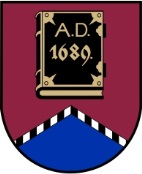 LATVIJAS REPUBLIKAALŪKSNES NOVADA PAŠVALDĪBANodokļu maksātāja reģistrācijas kods 90000018622DĀRZA IELĀ 11, ALŪKSNĒ, ALŪKSNES NOVADĀ, LV – 4301, TĀLRUNIS 64381496, FAKSS 64381150, E-PASTS: dome@aluksne.lvA/S „SEB banka”, KODS UNLALV2X, KONTS Nr.LV58UNLA0025004130335  Alūksnē2016. gada 25.augustā                                                       SAISTOŠIE NOTEIKUMI Nr.18/2016                                                                             apstiprināti ar Alūksnes novada domes						25.08.2016. lēmumu Nr.271(protokols Nr.13, 8.punkts)Grozījumi Alūksnes novada domes 2010.gada 26.augusta saistošajos noteikumos Nr.35/2010 „Sociālo dzīvokļu izīrēšanas kārtība Alūksnes novadā”Izdoti saskaņā ar likuma „Par pašvaldībām” 43.panta trešo daļu, likuma ,,Par sociālajiem dzīvokļiem un sociālajām dzīvojamām mājām” 3.panta otro daļu, 6.pantu, 8.pantu, 9.panta ceturto daļu un 10.panta otro daļu, Sociālo pakalpojumu un sociālās palīdzības likuma 3.panta otro daļuIzdarīt Alūksnes novada domes 2010.gada 26.augusta saistošajos noteikumos Nr.35/2010 „Sociālo dzīvokļu izīrēšanas kārtība Alūksnes novadā” šādus grozījumus: Izteikt 21.punktu šādā redakcijā:“21. Sociālā dzīvokļa īres maksa īrniekam tiek noteikta 1/3 (vienas trešdaļas) apmērā no īres maksas, kas noteikta Pašvaldībai piederošiem dzīvokļiem. Atlikušās 2/3 (divas trešdaļas) no īres maksas, pamatojoties uz apsaimniekotāja  iesniegtajiem maksājuma dokumentiem, tiek segtas no Pašvaldības sociālā budžeta līdzekļiem”.Svītrot 22.punktu.Izteikt 23. un 23.1 punktu šādā redakcijā:“23. Sociālā dzīvokļa īrnieks sedz 1/3 (vienu trešdaļu) no maksas par komunālajiem pakalpojumiem (siltumu vai kurināmo, ūdeni, atkritumiem, kanalizāciju). Atlikušās 2/3 (divas trešdaļas) no maksas par komunālajiem pakalpojumiem (siltums vai kurināmais, ūdens, atkritumi, kanalizācija) sociālajā dzīvoklī sedz no Pašvaldības sociālā budžeta, pārskaitot to attiecīgi dzīvokļa apsaimniekotājam vai pakalpojuma sniedzējam.23.1  Alūksnes novada Sociālā dienesta struktūrvienībā “Sociālā māja”, adrese “Pūcīte”, Mārkalne, Mārkalnes pagasts, Alūksnes novads:23.11. sociālās dzīvojamās telpas īrnieks, pārskaitot maksu attiecīgi apsaimniekotājam vai pakalpojuma sniedzējam, sedz: 23.11.1. 1/3 (vienu trešdaļu) no sociālās dzīvojamās telpas īres maksas, kas noteikta Pašvaldībai piederošiem dzīvokļiem;23.11.2. 1/3 (vienu trešdaļu) no maksas par komunālajiem  pakalpojumiem (ūdens, kanalizācija, atkritumi), kas aprēķināta proporcionāli īrnieku skaitam;23.11.3.     maksu par elektrību atbilstoši starpskaitītāja rādītājiem.23.12. no Pašvaldības sociālā budžeta sedz: 	23.12.1.   2/3 (divas trešdaļas) no īres maksas par katru sociālo dzīvojamo telpu;		23.12.2.   2/3 (divas trešdaļas) no maksas par komunālajiem		 pakalpojumiem (ūdens, kanalizācija, atkritumi);		23.12.3.     maksu par kurināmā iegādi;		23.12.4.     maksu par ēkas apsaimniekošanu;		23.12.5.     maksu par elektrību koplietošanas telpās”.Noteikumi stājas spēkā 2016.gada 1.novembrī.Domes priekšsēdētājs									A.DUKULISAlūksnes novada domes saistošo noteikumu projekta„Grozījumi Alūksnes novada domes 2010.gada 26.augusta saistošajos noteikumos Nr. 35/2010 „Sociālo dzīvokļu izīrēšanas kārtība Alūksnes novadā”” paskaidrojuma rakstsDomes priekšsēdētājs							A.DUKULISPaskaidrojuma raksta sadaļasInformācija1. Projekta nepieciešamības pamatojums     Nepieciešams papildināt un precizēt Alūksnes novada domes 2010.gada 26.augusta saistošos noteikumus Nr.35/2010 „Sociālo dzīvokļu izīrēšanas kārtība Alūksnes novadā” par sociālo dzīvokļu īrnieku, Alūksnes novada Sociālā dienesta struktūrvienības “Sociālā māja” sociālo dzīvojamo telpu īrnieku  un pašvaldības norēķinu kārtību   par  saņemtajiem komunāliem pakalpojumiem un maksu par elektrību.2. Īss projekta satura izklāsts3. Informācija par plānoto projekta ietekmi uz pašvaldības budžetu Izdevumi  Alūksnes novada Sociālā dienesta  struktūrvienības “Sociālās māja” finansēšanai ir paredzēti Sociālā dienesta 2016.gada budžetā.4. Informācija par plānoto projekta ietekmi uz uzņēmējdarbības vidi pašvaldības teritorijāSaistošie noteikumi šo jomu neskar.5. Informācija par administratīvajām procedūrāmVisas personas, kuras skar apstiprināto saistošo noteikumu piemērošana, var vērsties Alūksnes novada Sociālajā dienestā, Lielā Ezera ielā 11, Alūksnē, Alūksnes novadā, vai Alūksnes novada pašvaldībā, Dārza ielā 11, Alūksnē, Alūksnes novadā.6. Informācija par konsultācijām ar privātpersonāmKonsultācijas nav notikušas.